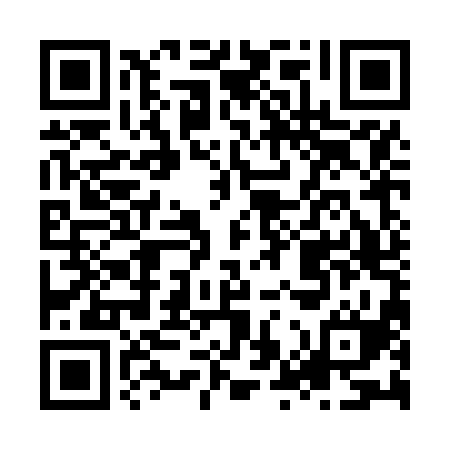 Ramadan times for Coonawarra, AustraliaMon 11 Mar 2024 - Wed 10 Apr 2024High Latitude Method: NonePrayer Calculation Method: Muslim World LeagueAsar Calculation Method: ShafiPrayer times provided by https://www.salahtimes.comDateDayFajrSuhurSunriseDhuhrAsrIftarMaghribIsha11Mon5:335:337:011:174:497:317:318:5412Tue5:345:347:021:164:487:307:308:5313Wed5:355:357:031:164:477:287:288:5114Thu5:365:367:041:164:467:277:278:5015Fri5:375:377:051:164:457:257:258:4816Sat5:385:387:061:154:457:247:248:4617Sun5:395:397:071:154:447:227:228:4518Mon5:405:407:081:154:437:217:218:4319Tue5:415:417:091:144:427:197:198:4220Wed5:425:427:101:144:417:187:188:4021Thu5:435:437:111:144:407:167:168:3822Fri5:445:447:111:144:397:157:158:3723Sat5:455:457:121:134:387:137:138:3524Sun5:465:467:131:134:377:127:128:3425Mon5:475:477:141:134:367:107:108:3226Tue5:485:487:151:124:357:097:098:3127Wed5:495:497:161:124:347:077:078:2928Thu5:505:507:171:124:337:067:068:2729Fri5:515:517:181:114:317:047:048:2630Sat5:525:527:191:114:307:037:038:2431Sun5:535:537:201:114:297:017:018:231Mon5:545:547:201:114:287:007:008:212Tue5:555:557:211:104:276:596:598:203Wed5:565:567:221:104:266:576:578:194Thu5:575:577:231:104:256:566:568:175Fri5:575:577:241:094:246:546:548:166Sat5:585:587:251:094:236:536:538:147Sun4:594:596:2612:093:225:515:517:138Mon5:005:006:2712:083:215:505:507:119Tue5:015:016:2712:083:205:485:487:1010Wed5:025:026:2812:083:195:475:477:09